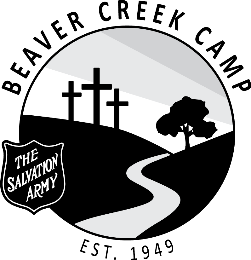 POSITION:	Head CookDURATION:	June 27 – August 26, 2022 (9 Weeks)OBJECTIVE:	The preparation of meals for campers and staff, as well as operation of the kitchen.SUPERVISION:	Hospitality Coordinator / DYS’RESPONSIBILITIES:	Work with the menu as established by Camp Board Program Committee.Responsible for the timely preparation of all meals.Responsible for general functioning of the kitchen and staff.Ensure compliance with the Canada Food Guide and all other applicable health regulations.Responsible for receiving, checking and storing food orders.Encourage, mentor and supervise the work of support staff in the kitchen.Develop and implement staff training and work schedules in conjunction with the Hospitality Coordinator.Assist in the constant cleanliness and sanitation of: freezers, walk-in fridge, stoves and food preparation surfaces.Maintain an inventory of supplies and food.At the end of the summer camping season, assist the Hospitality Coordinator in making an inventory of supplies and food.  Prepare all food supplies for storage.Participate in camp cleanup at the end of each camp with emphasis on the cleanliness of kitchen.Attend staff devotions when possible.Ensure living accommodations is kept clean and tidy.Be flexible and have a good disposition.Work within the total camp program and cooperate with other staff members.Be loyal to the aims, policies and regulations of the camp.Maintain a responsible level of maturity and leadership.Be familiar with Summer Staff Handbook, and all procedures and resources.Perform any task beyond those assigned as required.All Staff are required to be in their private quarters by 11:00 pm each night.It is understood that the administration reserves the right to dismiss any member of the staff if the best interest of the camp demands it.DECLARATION: As a staff member of The Salvation Army Beaver Creek Camp, I will work to support the mission.  I will conduct myself in an honorable manner at all times, according to the standards of The Salvation Army.Staff MemberDate SignedWitnessDate SignedDivisional Youth SecretaryDate Signed